IGIC Coordinators Support Group Meeting (Minutes)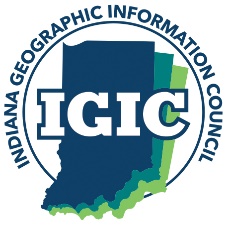 September 13, 2023Attendees:  Joan Keene, Dave Estes, Mary Beaman, Steve Hook, Kavita Kulkarni, Angie Gibson, Ben Bond, Jill Flachskam, Jill Sprague, John Baeten, Jon-Paul McCool, Marc Watson, Megan Blair (Bloomington), Teri krueskamp, and vleffelAgenda:	Welcome new first-time attendees.Started the meeting with a review of the upcoming Local GIS Government Coordinator’s Forum on Wed, Sept. 20th.Review of My Training through ESRI Academy and a look at a MOOC training course-Spatial Data Science: The New Frontier in Analytics. August 30 to October 11, 2023Spatial Data Science: The New Frontier in Analytics | Esri Training MOOC CourseUse location to find patterns and tackle complex problems:Spatial data science allows analysts to extract deeper insight from data using a comprehensive set of analytical methods and spatial algorithms, including machine learning and deep learning techniques. This course explores the application of spatial data science to uncover hidden patterns and improve predictive modeling. You'll work with powerful analytical tools in Esri's ArcGIS software and learn how to integrate popular open data science packages into your analyses.Steve Hook attempted to display his screen and review the My ESRI Academy website where you can display your individual schedule of events you sign up for, including MOOC classes. Also, Steve tried to go into the above MOOC to display how they are set up and how you interact with them. However, technical difficulties prevented this.Juniper Notebooks with ArcGIS Pro—Allen County uses these extensively to document processes that can be repeated and shared with new employees. Ben did a great job of explaining what Juniper notes are used for and by whom, especially the scientific community. Notebooks allow one to save scripted processes in a documentable way and have the output integrated within and shared with ArcGIS Pro projects.Other topicsContinuation of the discussion on Enterprise License Agreements (ELA’s, EA’s):Premium Support Services (ESRI) – Ryan Sellman and Frank Backster with ESRI have been recently roaming Indiana talking about ELA licensing. This is a service you pay separately for and not included in the ELA. This service may have been included originally with older ELAs, but not mentioned as personalized support services (PPS). You can purchase (PSS) separately. With PPS ESRI Tech support get assigned to your organization and learn more about your infrastructure. They can provide additional technical support than you would receive when calling in for technical support between the standard support hours.Hamilton Co. has used consultants to receive help on technical questions. However, ESRI may provide additional help beyond what their consultants can provide. Due to the population and the fact that other entities already have an ELA, it wasn’t financially feasible for Hamilton Co. to pursue the ELA. ESRI would not allow the removal from the County’s population of communities that already have their own ELA.  Another issue involves the keeping of various lists requested by ESRi to document named users and what projects they may be assigned to. This would create a lot of busywork and administration that wasn’t desirable.Dave Baum with Allen County has four individuals to work with through his ELA license. They range from a technical advisor to an account manager. With the number of users and combining efforts with the City of Fort Wayne and other communities (1200 named users in Portal), having the ELA has been financially feasible. Dave has established Interlocal agreements to work with each other before establishing the ELA. Ben said that ESRI is trying to peel off users from Indianapolis’s ELA. ESRI would like to beak up consortiums. Each county dept. is being pursued individually and being asked to consider having their own ELA separate from the city of Indianapolis. ESRI How easy is it to break the EA and go back to paying regular maintenance? Hamilton Co. had this question when considering an EA. It appears that the larger an organization is, the more costly an ELA becomes and may not be financially suitable.We will consider having more discussion on the topic of ELAs and having ESRI representatives discuss the topic as well with us.Upcoming Stuff:Local Government Geospatial Coordinator’s Forum – Wednesday, Sept. 20th, 9 – 3 pm at the Pyramids at College ParkEvent Information:Location: The Pyramids at College Park, Building 3, 3500 DePauw Blvd., Indianapolis 46268Date: Wednesday, September 20Time:  9 a.m. to 3 p.m. ESTRegistrationAgendaDiscussion topics to include: Major Industry AdvancementsLead Line InventoryState Water InitiativesGIS Data Stewardship and Data GovernanceDistributed Collaboration Between the Cities and CountiesMOOC Course: Imagery in Action – September 20 – November 1, 2023Imagery in Action | Esri Training MOOC CourseTransform pixels into powerful insights:This course is for anyone who wants to learn—or learn more—about the many uses of imagery, the many types of imagery, and the rapidly growing integration of imagery with GIS. Explore cutting-edge imagery applications and advanced tools to extract information from imagery and remotely sensed data. Course exercises guide you through the steps to tackle essential imagery workflows using the latest ArcGIS desktop and cloud-based apps.The meeting ended a few minutes past 11 am.Next meeting:Wednesday, October 11, 2023, at 10 am.